S M L O U V A	O	D Í L OSmluvní stranyZápadočeská univerzita v Plznise sídlem:	Univerzitní 2732/8, 301 00 PlzeňIČ:	49777513DIČ:	CZ49777513zřízena zákonem	č. 314/1991 Sb.zastoupená:	Ing. Petrem Benešem, kvestoremčíslo účtu.:	4811530257/0100 (dále jen „zhotovitel“)aTeplo Chodov s.r.o.se sídlem:	U Porcelánky 1052, 357 35 ChodovIČ:	0577703DIČ:	CZ05777003zastoupená:	Zdeňkem Süssenbeckem, jednatelem (dále jen „objednatel“)uzavřely podle ust. § 2586 a násl. zákona č. 89/2012 Sb., občanský zákoník, v platném znění, níže uvedeného dne, měsíce a roku tuto smlouvu o dílo:I.Předmět smlouvyPředmětem této smlouvy je závazek zhotovitele k provedení díla specifikovaného v této smlouvě a v příloze č. 1 k této smlouvě, na náklady a nebezpečí zhotovitele, ve sjednaném čase, a závazek objednatele zaplatit zhotoviteli za provedení díla sjednanou cenu díla.Zhotovitel se zavazuje k provedení díla pro objednatele, a to v kvalitě a v rozsahu tak, jak je podrobně specifikováno v příloze č. 1, která je nedílnou součástí této smlouvy.Zhotovitel potvrzuje, že se seznámil s rozsahem a povahou díla, že jsou mu známy veškeré technické, kvalitativní a jiné podmínky nezbytné k realizaci díla, že disponuje takovými kapacitami a odbornými znalostmi, které jsou k provedení díla nezbytné.II.Doba plnění1) Zhotovitel se zavazuje celé dílo popsané v této smlouvě a v příloze  č.  1  provést  nejpozději do 30.9.2023.III.Práva a povinnosti smluvních stranZhotovitel je povinen provést předmět smlouvy dle pokynů objednatele (vyjma nevhodných pokynů ve smyslu § 2594 občanského zákoníku), dokumentace předané objednatelem zhotoviteli a v souladu s obecně závaznými právními předpisy.Zhotovitel se zavazuje opatřit vše, co je zapotřebí k provedení díla podle této Smlouvy.Smluvní strany navzájem jsou si povinny poskytnout veškerou součinnost potřebnou     k provedení díla, a to bez zbytečného odkladu po výzvě druhé strany.Objednatel je oprávněn v průběhu provádění díla kontrolovat průběžný postup prací na díle. Zhotovitel je povinen na výzvu objednatele tuto součinnost umožnit.IV.Převzetí a předání dílaO předání a převzetí dokončeného díla jsou smluvní strany povinny sepsat předávací protokol, který bude datován a podepsán oběma smluvními stranami.V případě zjištění vad díla je objednatel povinen tyto vady písemně vytknout v předávacím protokolu. Smluvní strany si v předávacím protokolu dohodnou termín pro odstranění vad. V případě, že objednatel nevytkne vady v době předání, dílo se považuje za řádně a včas předané bez vad a nedodělků.Osobou oprávněnou k převzetí díla za objednatele je xxxxx.Osobou oprávněnou k předání díla za zhotovitele je xxxxxxx.Místem převzetí díla je sídlo objednatele.V.Vlastnické právo a nebezpečí škody na díleVlastníkem díla je až do okamžiku jeho předání objednateli zhotovitel.Nebezpečí škody na zhotoveném díle nese od uzavření smlouvy do doby předání provedeného díla zhotovitel. Objednatel nese nebezpečí škody na zhotoveném díle ode dne, kdy převezme dílo, nebo ode dne, kdy je v prodlení s převzetím díla.VI.Cena za dílo a platební podmínkyObjednatel se zavazuje za dílo zaplatit smluvní cenu ve výši 103.500,- Kč (slovy: sto tři tisíc pět set korun českých) bez DPH, k uvedené ceně bude připočtena DPH ve výši stanovené právními předpisy.Cena dle předchozího odstavce obsahuje veškeré náklady pro realizaci předmětu smlouvy včetně nákladů souvisejících (např. pojištění, veškeré dopravní náklady, zvýšené náklady vyplývající z obchodních podmínek apod.).Za správnost stanovené sazby DPH nese odpovědnost zhotovitel.Cena  díla  bude  objednatelem  uhrazena  na  základě   daňového  dokladu  (dále       jen„faktura“) vystaveného  zhotovitelem po předání díla. V případě prodlení objednatele     s převzetím díla, je zhotovitel oprávněn vystavit fakturu první den prodlení objednatele  s převzetím díla.Daňový doklad – faktura musí obsahovat všechny náležitosti řádného daňového a účetního dokladu ve smyslu příslušných právních předpisů, zejména zákona č. 563/1991 Sb., o účetnictví, ve znění pozdějších předpisů, zákona č. 235/2004 Sb., o dani z přidanéhodnoty, ve znění pozdějších předpisů. Daňový doklad nesplňující předepsané náležitosti bude objednatelem vrácen do dne splatnosti daňového dokladu k doplnění či opravě, aniž se tak dostane do prodlení se splatností. Lhůta splatnosti počíná běžet  znovu od opětovného doručení náležitě doplněné či opravené faktury objednateli.Splatnost daňového dokladu – faktury je nejméně14 dní.VII.Odpovědnost za vady dílaDílo má vady, pokud není zhotoveno v souladu s podmínkami stanovenými touto smlouvou a jejími přílohami.Objednatel je povinen uplatnit vady u zhotovitele, a to písemně na adresu uvedenou       v záhlaví této smlouvy s uvedením vytýkaných vad. Lhůta k odstranění vady se stanovuje na 7 kalendářních dní od doručení oznámení o výskytu vady zhotoviteli,  pokud nebude smluvními stranami dohodnuto jinak. Zhotovitel je povinen odstranit vytknuté vady na svůj náklad.VIII.Licenční ujednáníV případě, že při poskytování služby dle této smlouvy bude vytvořeno dílo ve smyslu zákona č. 121/2000 Sb., autorský zákon v platném znění, či jiný předmět práva duševního vlastnictví (dále společně jen „dílo“), poskytuje zhotovitel objednateli nevýhradní licenci k užití díla za účelem prezentace úpravy budovy ZŠ Husova, Chodov.Objednatel je oprávněn využívat dílo nevýdělečně.Smluvní strany výslovně sjednávají, že cena licence je již zahrnuta v ceně díla dle čl.VI. této smlouvy.Územní rozsah licence není omezen.Licence se poskytuje na dobu trvání majetkových práv k dílu. Množstevní rozsah licence je neomezený.Zhotovitel prohlašuje, že je oprávněn poskytnout objednateli práva k dílu dle této smlouvy. Zhotovitel je povinen vypořádat veškeré nároky autora či původce ve vztahu   k dílu dle této smlouvy.IX.Ukončení smlouvyTato smlouva může být ukončena písemnou dohodou smluvních stran anebo odstoupením od smlouvy z důvodů stanovených v této smlouvě nebo v zákoně.Od této smlouvy může smluvní strana odstoupit pro podstatné porušení smluvní povinnosti druhou smluvní stranou. Za podstatné porušení smluvní povinnosti se považuje zejména:na straně objednatele nezaplacení ceny díla podle této smlouvy ve lhůtě delší než 30 dní po dni splatnosti příslušné faktury,na straně zhotovitele, jestliže zhotovitel bude v prodlení s předáním díla (nebo jeho části) o více než 30 dní,na straně zhotovitele, jestliže je zhotovitel v prodlení s odstraněním vad dle čl. VII. této smlouvy o více než 10 dní.Odstoupení od této smlouvy musí být učiněno písemně a jako takové doručeno druhé straně na v záhlaví uvedenou adresu či do datové schránky.V případě odstoupení od této smlouvy jsou smluvní strany povinny vypořádat své vzájemné závazky a pohledávky stanovené v zákoně nebo v této smlouvě, a to do 30  dnů od právních účinků odstoupení, nebo v dohodnuté lhůtě.X.Ochrana informací1) Smluvní strany se vzájemně zavazují, že budou chránit a utajovat před třetími osobami chráněné informace, dokumenty a skutečnosti, tvořící obchodní tajemství, které byly vzájemně stranami poskytnuty v rámci tohoto obchodního případu. Obchodní tajemství tvoří konkurenčně významné, určitelné, ocenitelné a v příslušných obchodních kruzích běžně nedostupné skutečnosti, které souvisejí se závodem a jejichž vlastník zajišťuje ve svém zájmu odpovídajícím způsobem jejich utajení.XI.Smluvní pokuty a náhrada škodyPoruší-li smluvní strana povinnost uvedenou v ust. čl. X. odst. 1) této smlouvy, je povinna zaplatit smluvní pokutu ve výši 20.000,- Kč za každé takové prokázané porušení.Ujednáním o smluvní pokutě není dotčeno právo na náhradu škody.Smluvní pokuta je splatná do 45 dnů od data, kdy byla povinné straně doručena faktura ze strany oprávněné, a to na účet oprávněné strany uvedený v písemné výzvě.Každá smluvní strana odpovídá za škodu způsobenou zaviněným porušením její povinnosti v rámci platných právních předpisů a této smlouvy. Obě strany se zavazují    k vyvinutí maximálního úsilí k předcházení škodám a minimalizaci vzniklých škod.Zhotovitel neodpovídá za škodu, která vznikla v důsledku věcně nesprávného nebo  jinak chybného zadání dodaného objednatelem. Žádná ze smluvních stran není odpovědná za nesplnění svého závazku v důsledku prodlení druhé smluvní strany nebo  v důsledku nastalých okolností vylučujících odpovědnost.Smluvní strany se dohodly, že právo na náhradu škody, s výjimkou škody způsobené úmyslně nebo z hrubé nedbalosti, se omezuje částkou rovnající se ceně díla bez DPH. Hradí se pouze přímé škody, žádná ze smluvních stran nemá nárok na náhradu za žádné jiné škody, včetně následných škod, ušlého zisku a zvláštních, nepřímých nebo náhodných škod.XII.Závěrečná ustanoveníSmluvní strany se dohodly, že ostatní práva a povinnosti smluvních stran se řídí zákonem č. 89/2012 Sb., občanský zákoník, v platném znění a dalšími příslušnými právními předpisy.Smlouvu lze měnit a doplňovat pouze písemně, a to číslovanými dodatky. Právo na předložení dodatku ke smlouvě mají obě smluvní strany.Smlouva je vyhotovena ve dvou stejnopisech, z nichž každá smluvní strana obdrží po jednom vyhotovení.Smluvní strany berou na vědomí, že tato smlouva podléhá uveřejnění v registru smluv dle zákona č. 340/2015 Sb., o zvláštních podmínkách účinnosti některých smluv, uveřejňování těchto smluv a o registru smluv (dále jen „zákon o registru smluv“). Smluvní strany se dohodly, že smlouvu k uveřejnění zhotovitel.Smlouva nabývá platnosti dnem jejího uzavření, tj. dnem podpisu smlouvy oprávněnými zástupci obou smluvních strana  účinnosti dnem uveřejnění v registru smluv.Smluvní strany prohlašují, že smlouva vyjadřuje jejich svobodnou, pravou, srozumitelnou a vážnou vůli, a na důkaz čehož k ní připojují své podpisy.Nedílnou součástí této smlouvy je příloha č. 1 – popis díla.V Plzni dne ....................................	V Chodově dne ....................................Zhotovitel:	Objednatel:.....................................................	.........................................................Ing. Petr Beneš	Zdeněk Süssenbeckkvestor	jednatelZápadočeská univerzita v Plzni	Teplo Chodov s.r.o.FAKULTA  DESIGNU A UMtNIlo...    LADISLAVA SUTNARAli"""  ZAPADOCESK UNIVERZITY V PLZNITeplo Chodov s.r.o.U Porcelánky 1052 35 735 ChodovIČO: 05777003NABÍDKAPlzeň, 13. 7. 20233D VIZUALIZACE, TVORBA PROPAGAČNÍCH MATERIÁLŮ A INFOGRAFIKY PRO BIOSOLÁRNÍ ZELENOU STŘECHU NA ZÁKLADNÍ ŠKOLE CHODOVIdeová specifikace Zadání projektuŘešení  vizualizace,  tvorba grafiky  a video (animace)  obsahu pro účely klienta.ZŠ Husova bude upravovat svojí budovu, instalovat solární panely s integrací určitého chytrého systému.Klient si již nechal zpracovat technické podklady, ze kterých se dá v grafických  pracích vycházet,   a poskytují základ pro část zpracování.  Jsou v nich dostupné různé druhy informací jako  rozmístění  panelů,  propočty  výkonů,  znázornění  dopadu  slunce, které jsou pro práci důležité.NáhledŘešení prvotních skic či situačních náhledů, abychom se byli schopni společně shodnout na vizuálním a obsahovém směřování projektu. V této fázi se tvoří hrubý scénář, ve kterém  se řeší,  co zhruba všechno chce klient znázornit za situace, popis animací, grafický styl zpracování,   počet, doprovodný  grafický  materiál. Tedy obsah a očekávání  klienta.RozpracovanostKonzultování rozpracovanosti projektu, počínaje základním 3d modelem, pokročileji zpracovaným vizuálem modelu, základní parametry animací až po jednotlivé sekce animace, řešení prvků motion grafiky (efektové prvky - animace, například proudění elektřiny z panelů do baterií..) a doprovodné grafiky.Blíže k finalizaci projektu by se již neměl moc měnit vizuální styl projektu a hlavní bodové prvky scénáře.Odevzdání:Doba realizace od první pracovní schůzky je cca 30 dní. Odevzdání finálních dat ve formátech video (fullHD mp4) / still image Upg, png -  rozlišení dle specifikace užití dat -    digit./print)CELKEM bez DPH	103500	CELKEM s DPH	125235Mood board -  rámcový  vizuální styl  zpracování0rthographic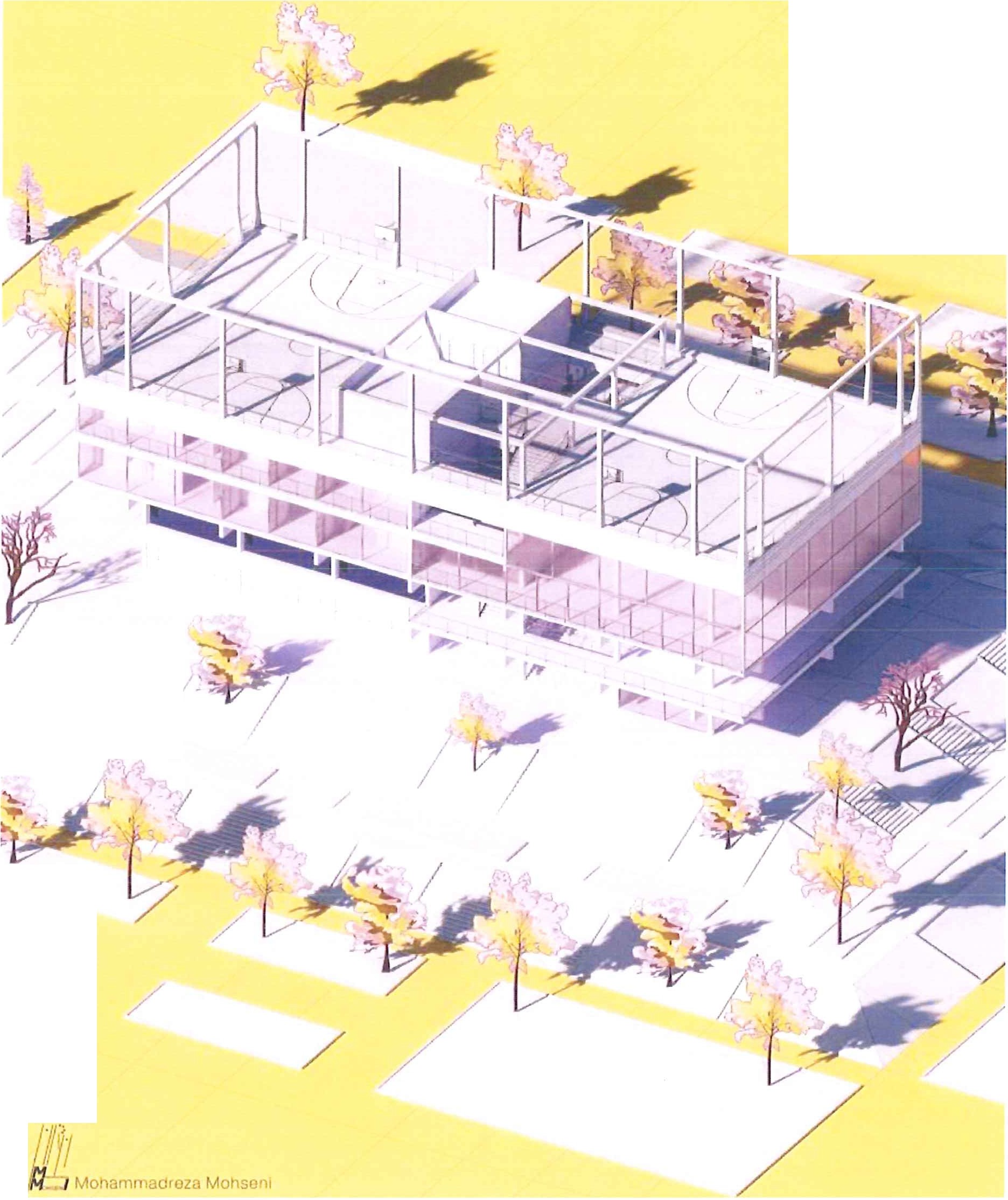 ?rojectionI//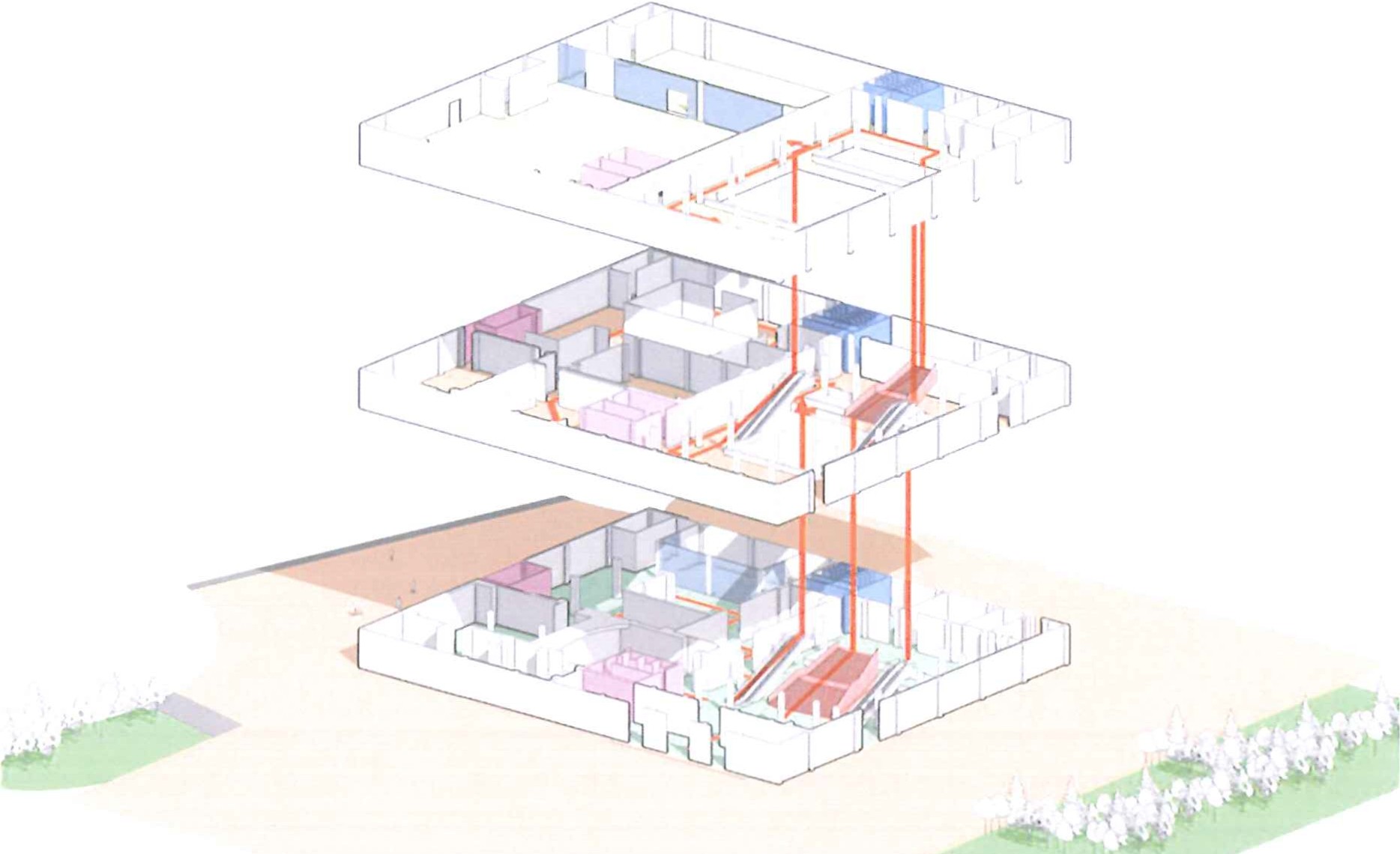 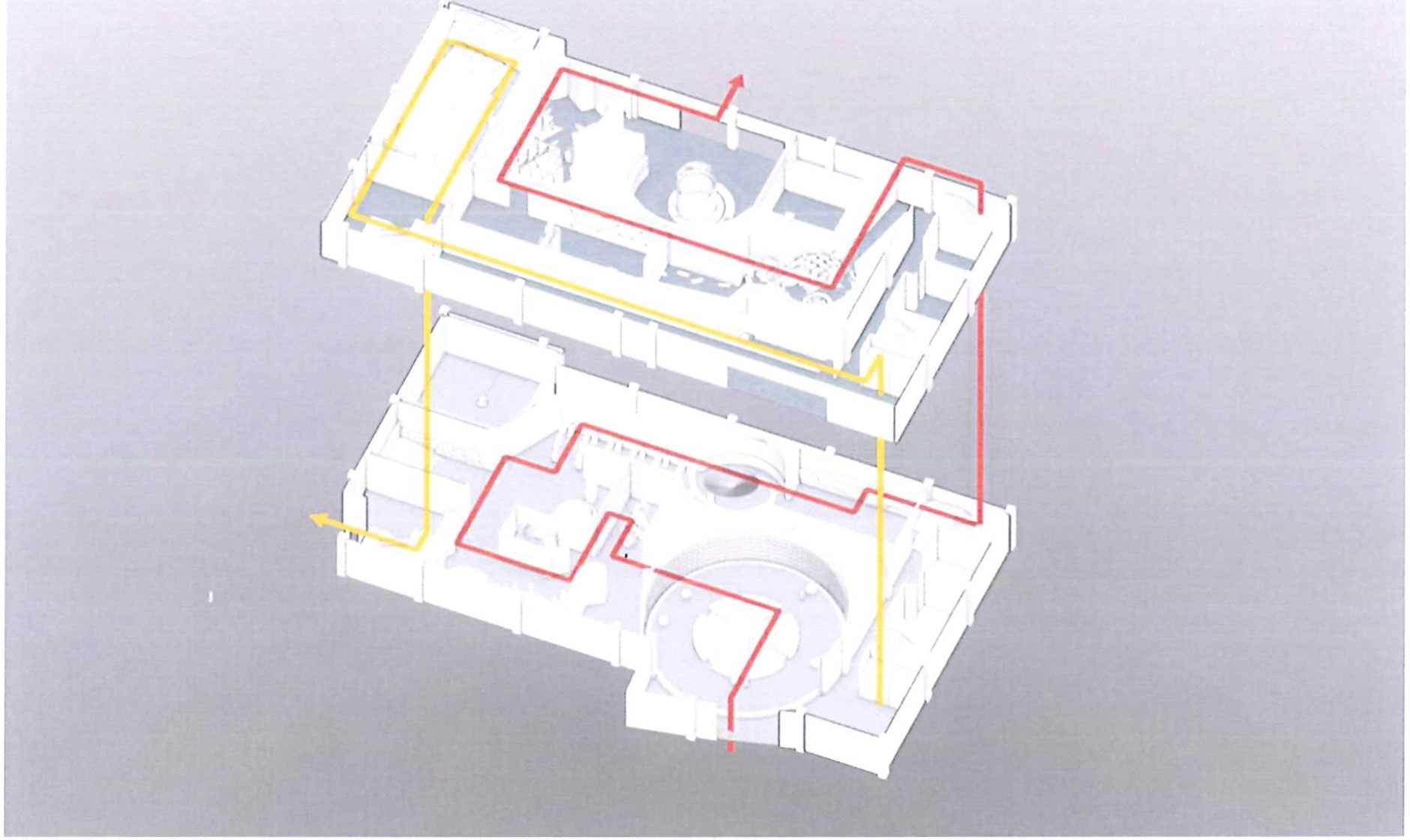 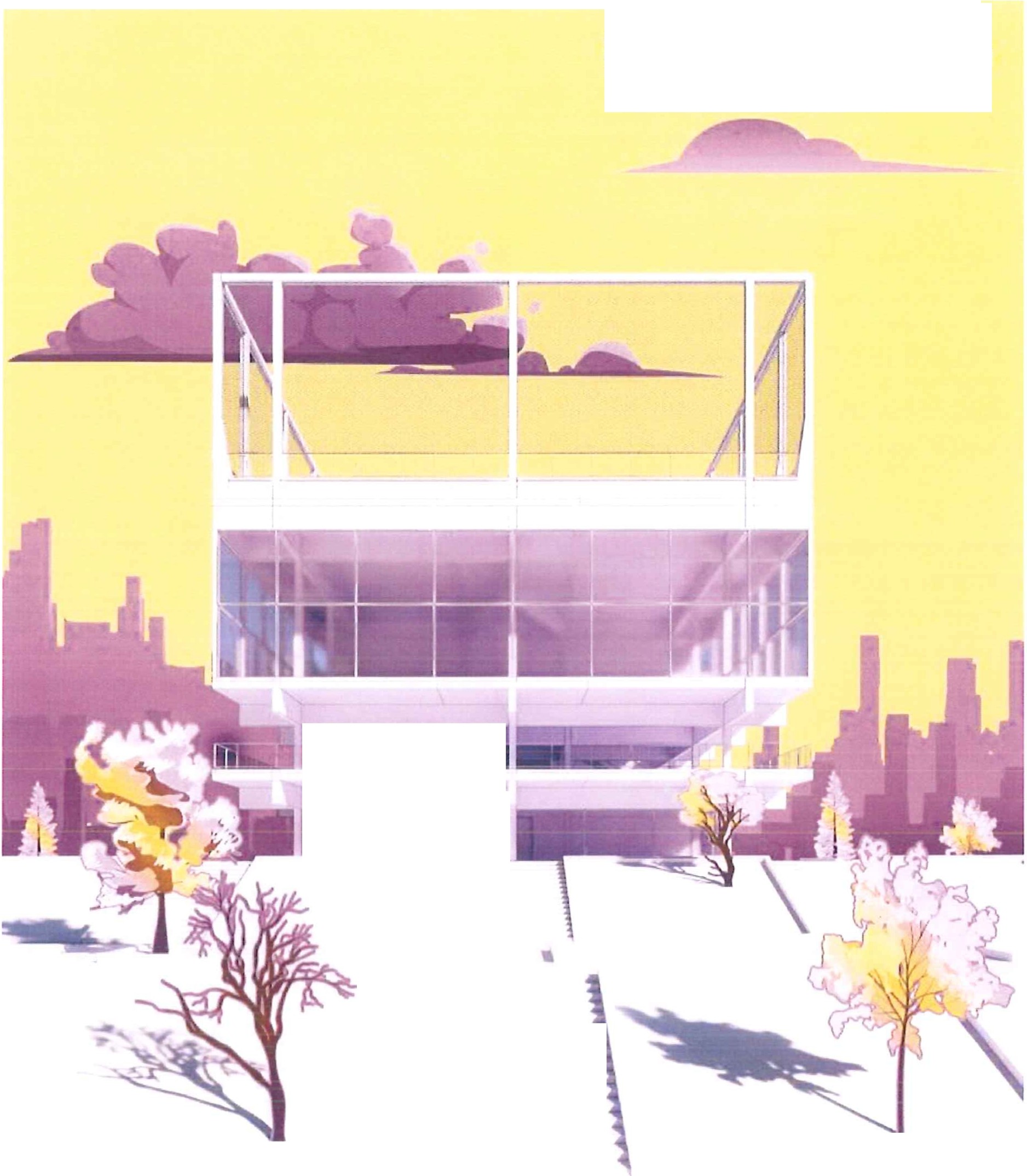 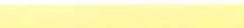 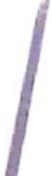 //Lf.;Mohamma dreza Mol1se111 	I-+·--C)-	- -	---  - -	- ­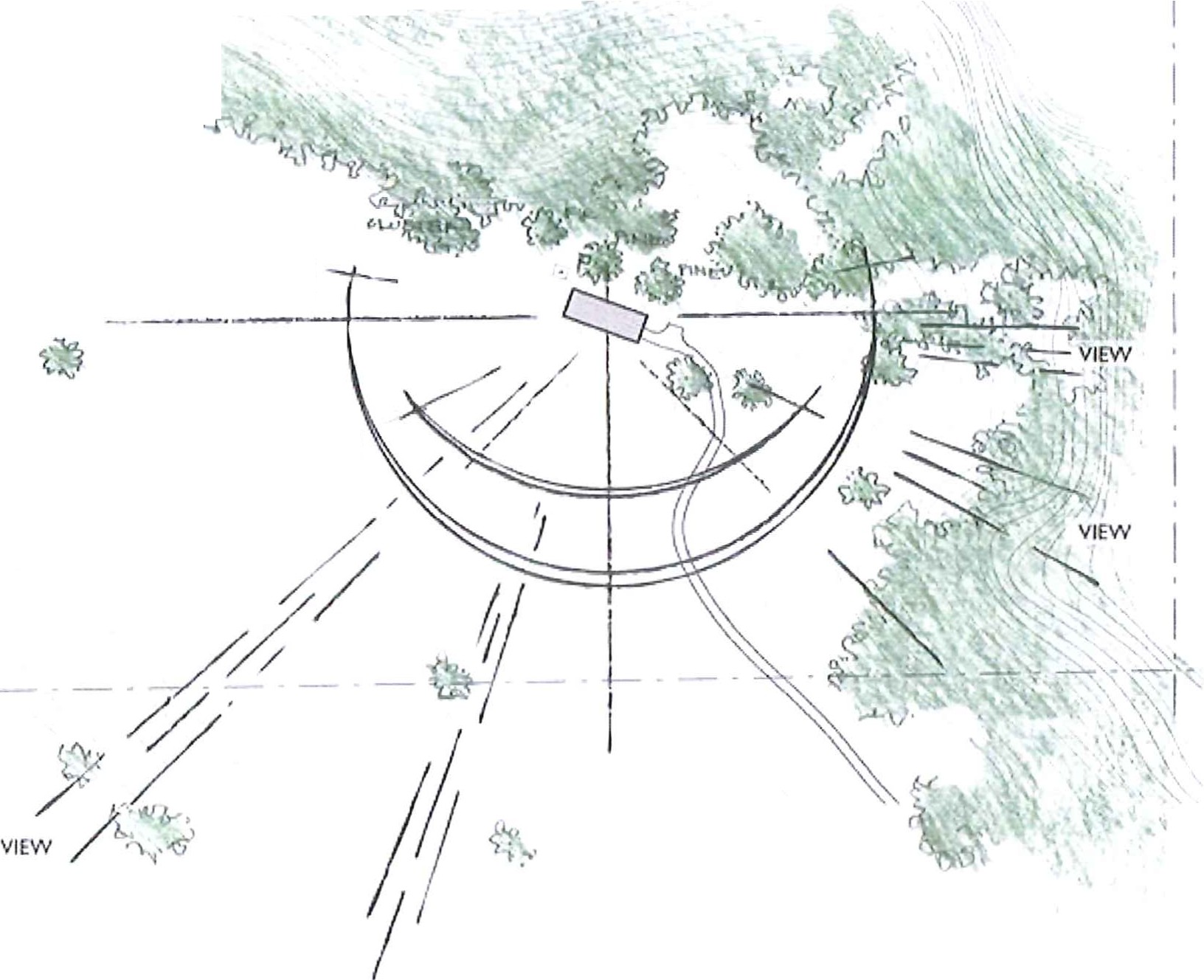 1/I EW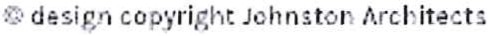 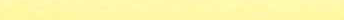 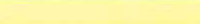 :levation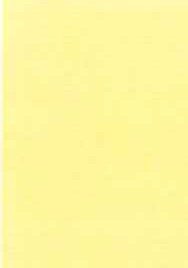 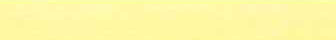 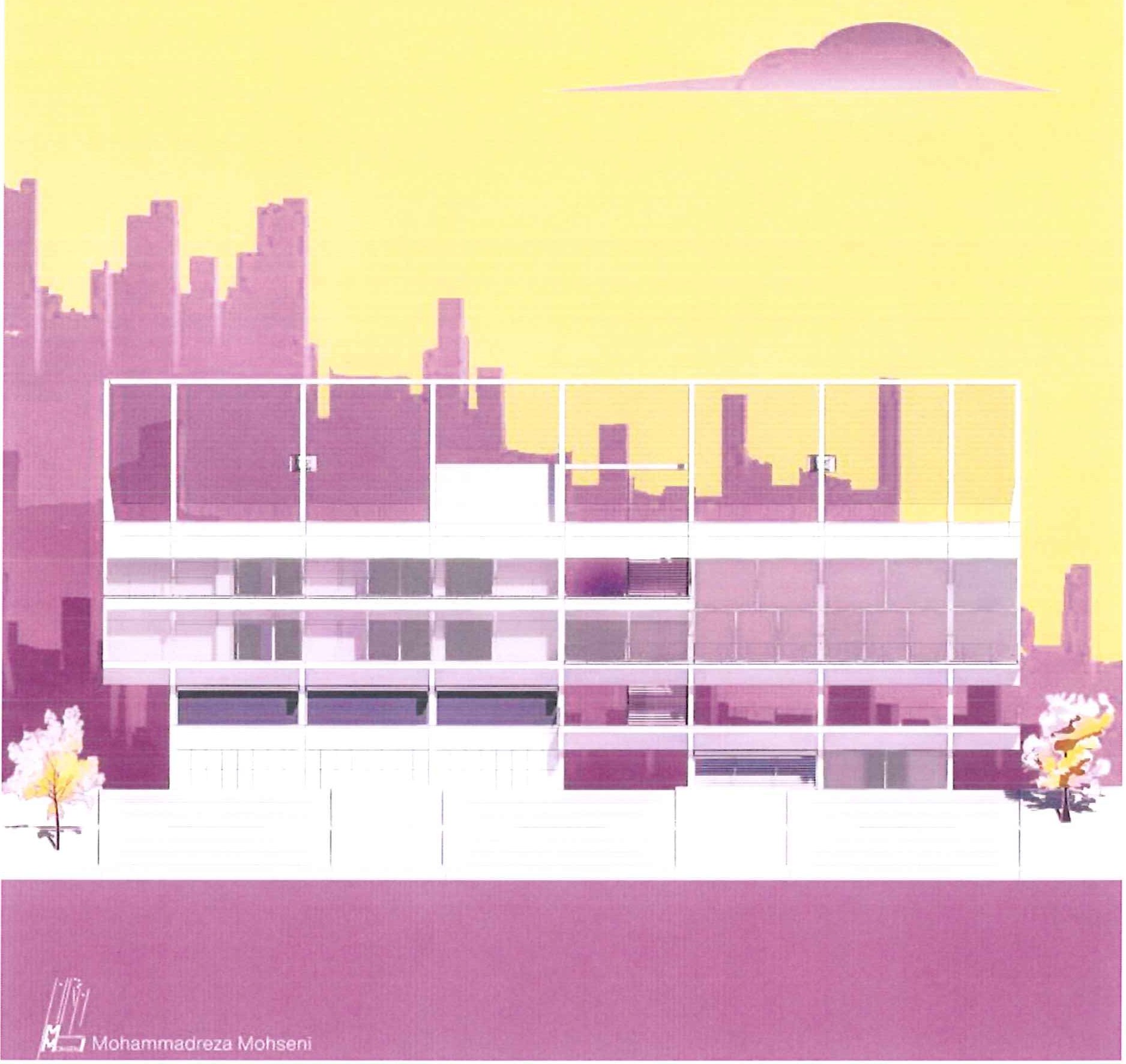 • 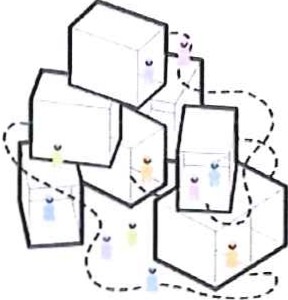 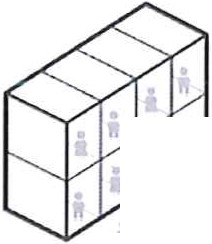                     Kho,cl 11d=p-.:i to ch.kl1eii',	t ;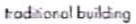 nt.1-.. <SV:1 mo·• 6dodic: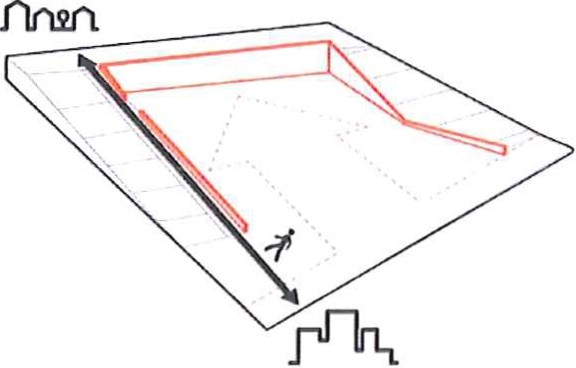 ._• id• b«.ca,,i„ llh,a i,d,00, 1 po11KJi, .. .nd o 1J••.., ber, tanrudion hougl, .... ..:i.llfMIIITAITV,'11CO\MTY.U.O    NUUlt, lOWI   COU JY.UO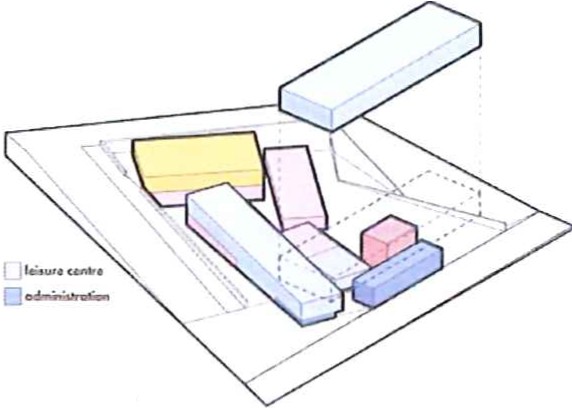 ,.-ct..i_1,     N   .......1,	..........,"-   h    .w,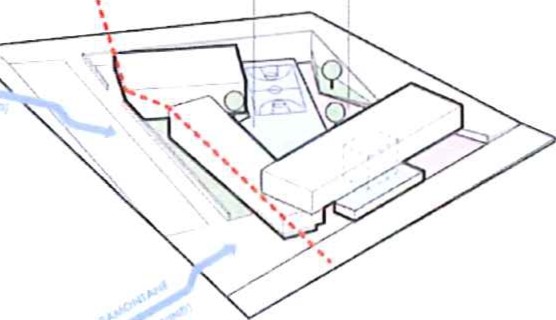 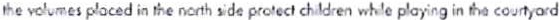 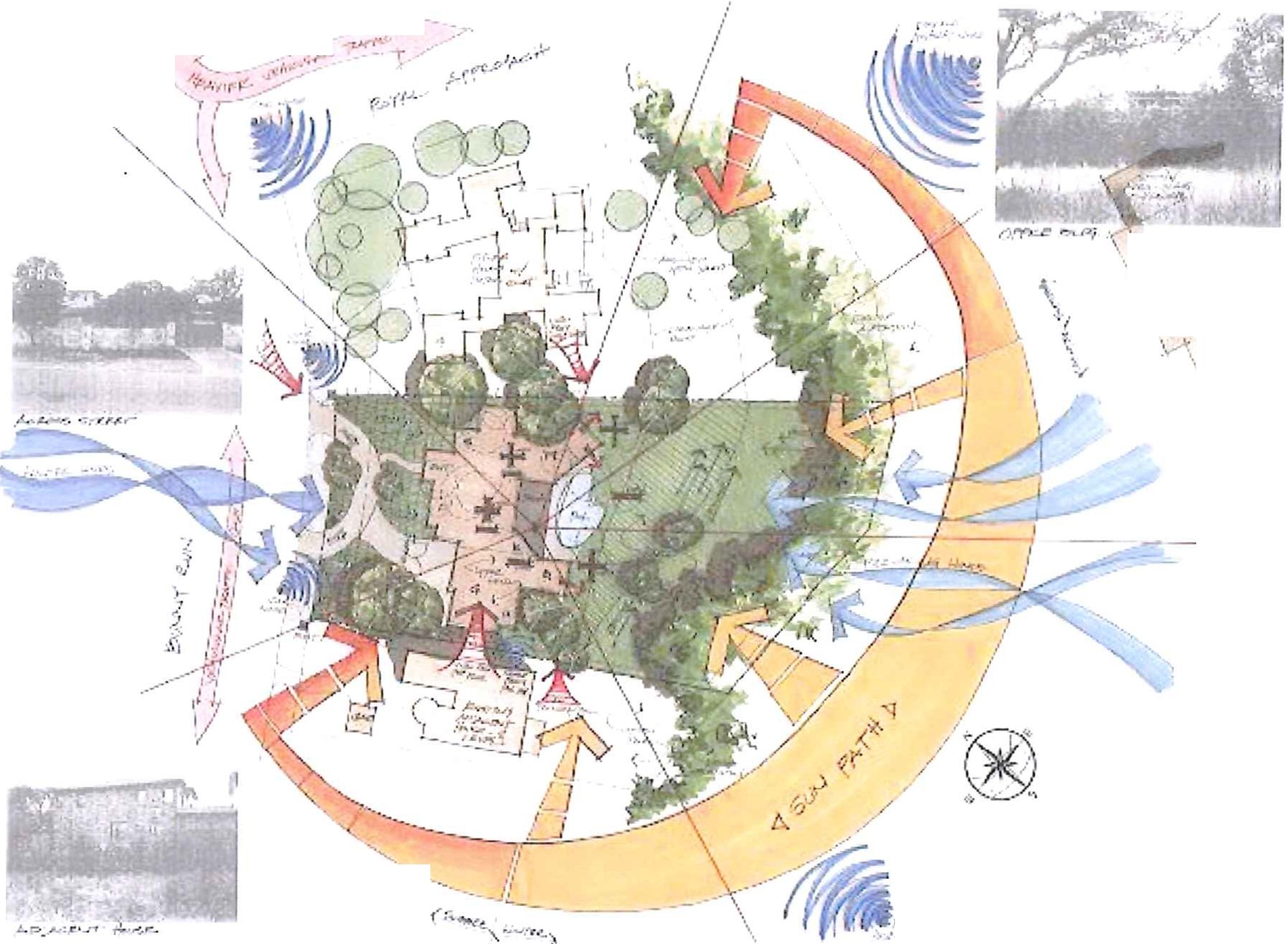 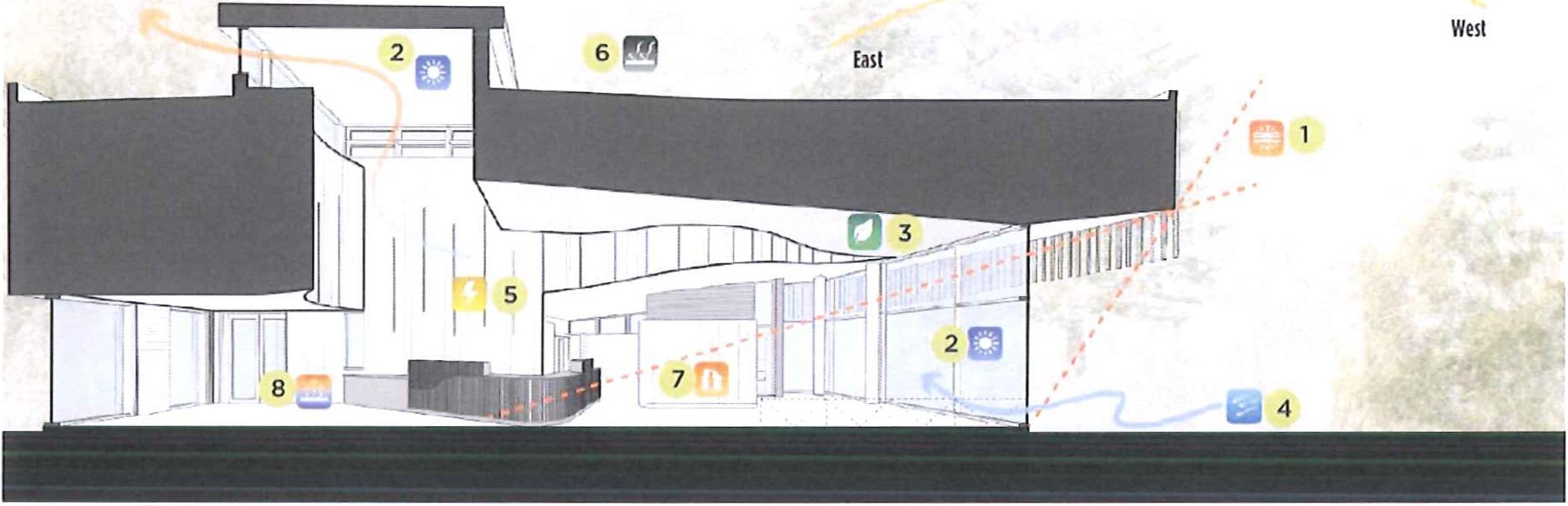 Blo-climalic secllon Conlrol of solar galn Nalural lighl5  Energy:- Reduclion in energy cosi: 40%6 White roof membrane Jhermal comforl areaDurablmealer ials slruclure- Saving of energy: 115 GJ/yearRadianl floor healingand wood FSC	- Reduclion of C01: 3,737 kgNalural venlilalion / chminey ellecl	- Use Led lighl only- Triple glazed wildowsSUN STUDYEXTERIOR SPAC ES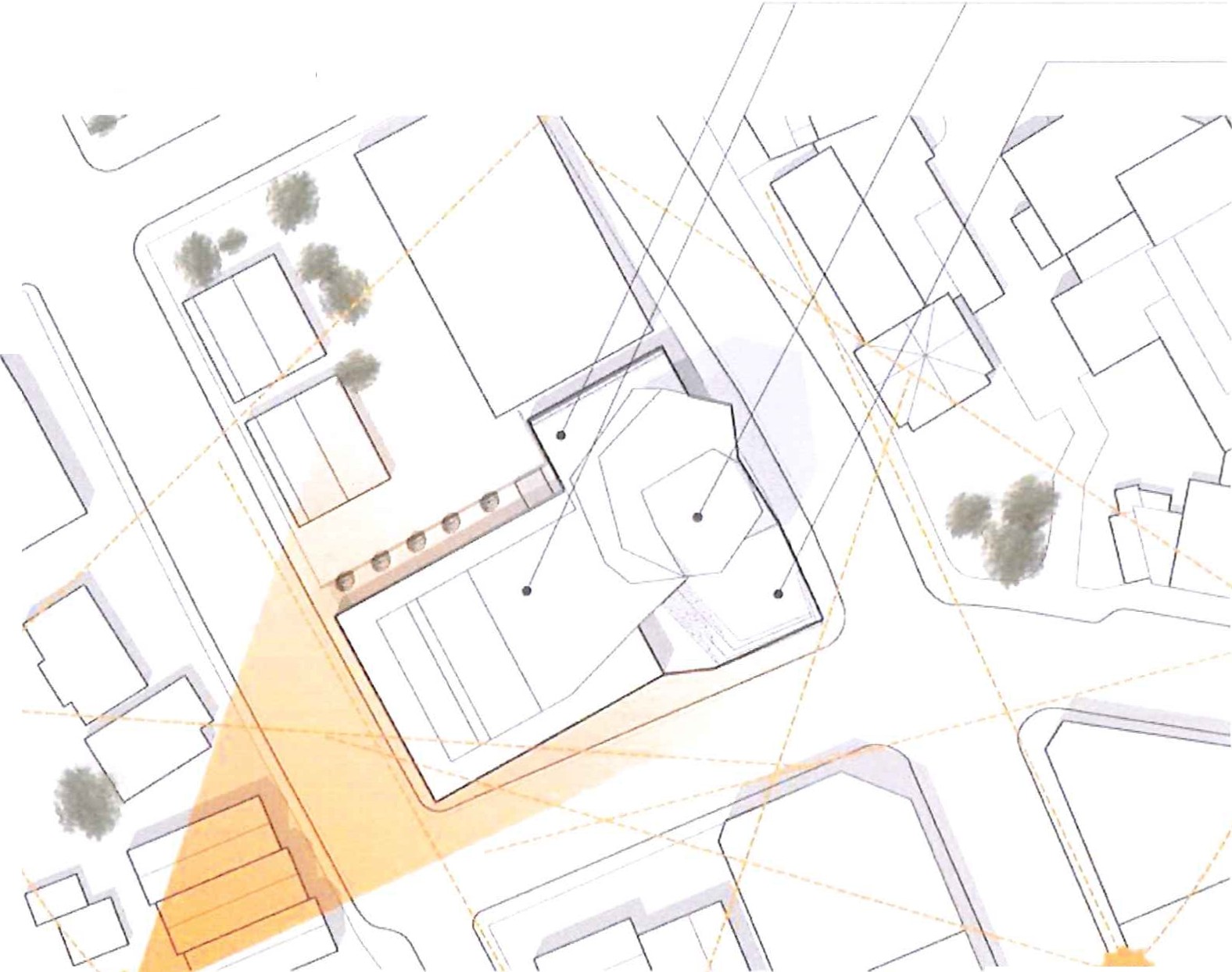 Ali public courtyards and plazas receive sunlight throughou t the dayRoof decksStreet-level pubhc plaza8AM4PM10AM2PM12PMC	!jJ 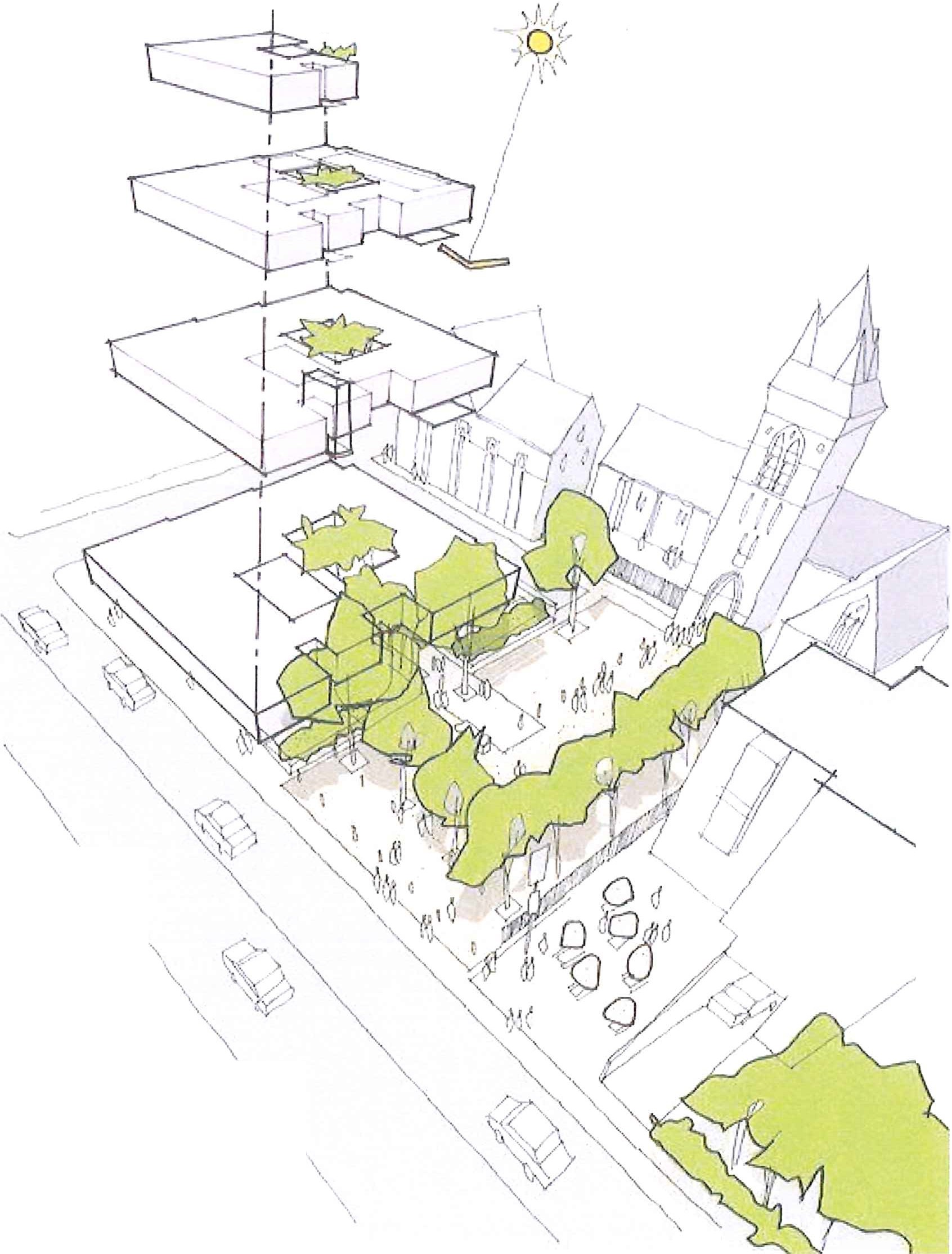 Courtyard Concept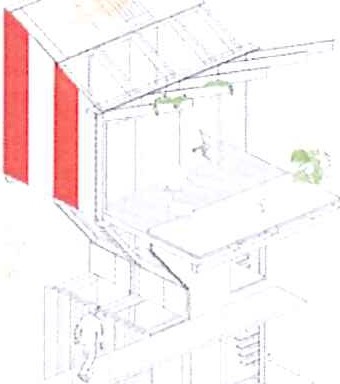 -         --     -      .     ,f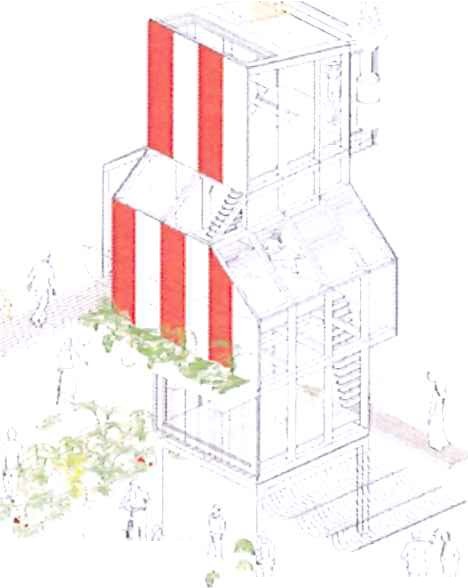 ,.·	.,,···..,_I..'•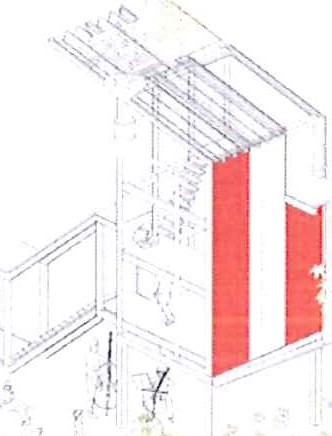 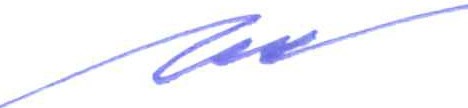 MgA. Vojtěch Aubrecht děkanCenová kalkulace:co3DKS1KUS43200CELKEM  v KČ43200motion grafika13300033000grafické práce1480014800produkce11250012500